Gminny System Wodociągów i Kanalizacji „Kamienica”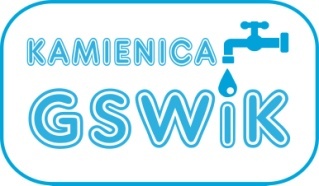        Spółka z o.o. z siedzibą w Starej Kamienicy 149a…...............................................................................				 	                             …......................................................................................                      imię i nazwisko							                                miejscowość, data…...............................................................................           adres ( do korespondencji )			                        					Gminny System 						 			Wodociągów i Kanalizacji					    			 	„Kamienica” Sp. z o.o.					                  			58-512 Stara Kamienica 149aOŚWIADCZENIE	Potwierdzam uporządkowanie terenu po zakończeniu robót przy budowie przyłącza kanalizacyjnego/przyłącza wodociągowego* do budynku nr ....................... w miejscowości .................................................................................... Oświadczam, że nie wnoszę zastrzeżeń do wykonanych robót. 
Teren został uporządkowany i przywrócony do stanu pierwotnego.							 	                             …......................................................................................											    podpisNiepotrzebne skreślićDot.: przekazania terenu po wykonanych robotach